 «Юный Эрудит» (дошкольники) 6 лет 20221. Выполни задания.Сосчитай флажки слева направо. Раскрась второй флажок желтым цветом, третий – синим, пятый - зеленым.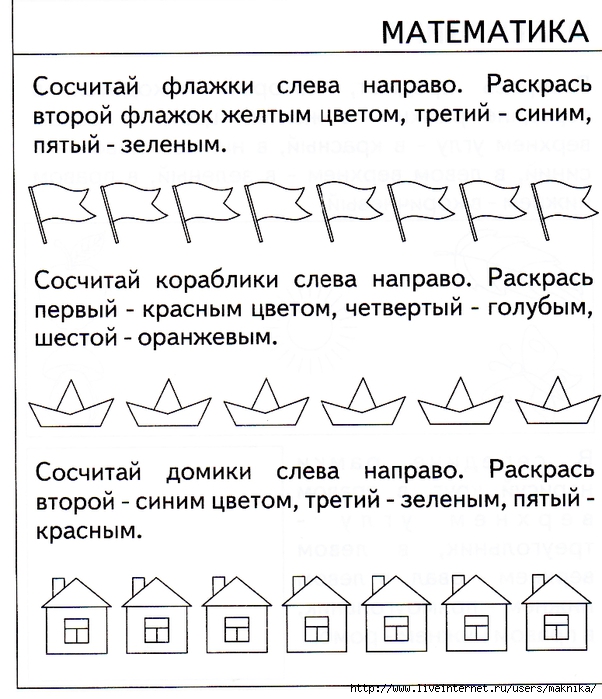 2. Измени форму.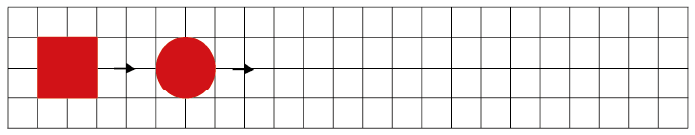      Измени размер.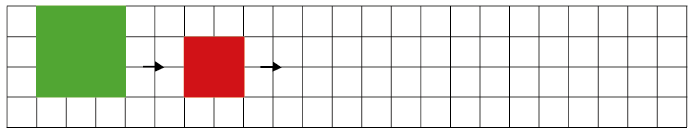      Измени цвет.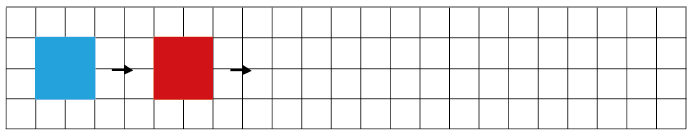 3. Продолжи рисовать предметы. Каждой цифре соответствует определенный предмет.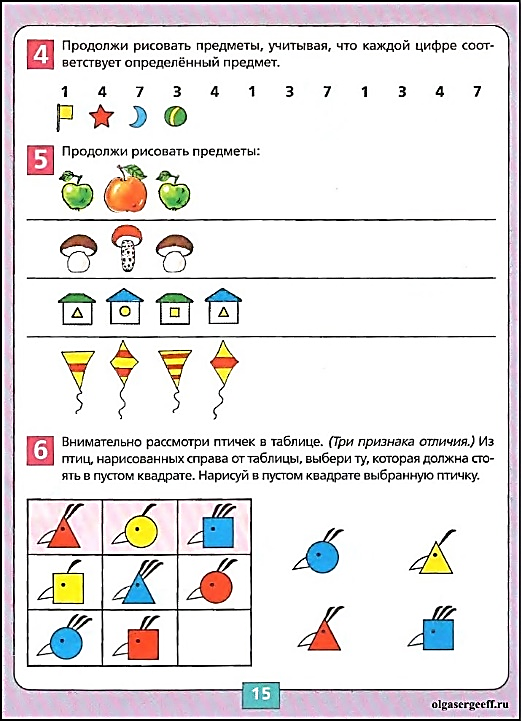 5.    Выбери подходящий рисунок под линией.      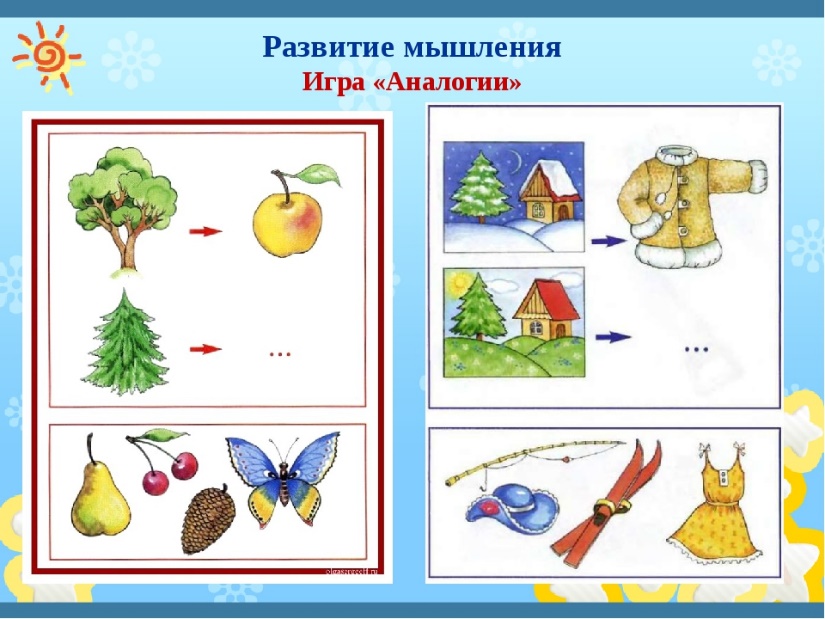 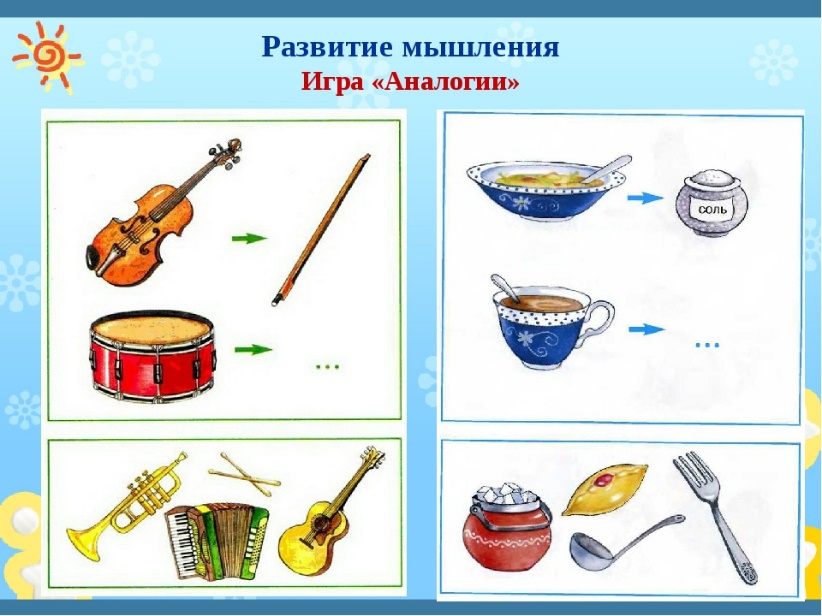 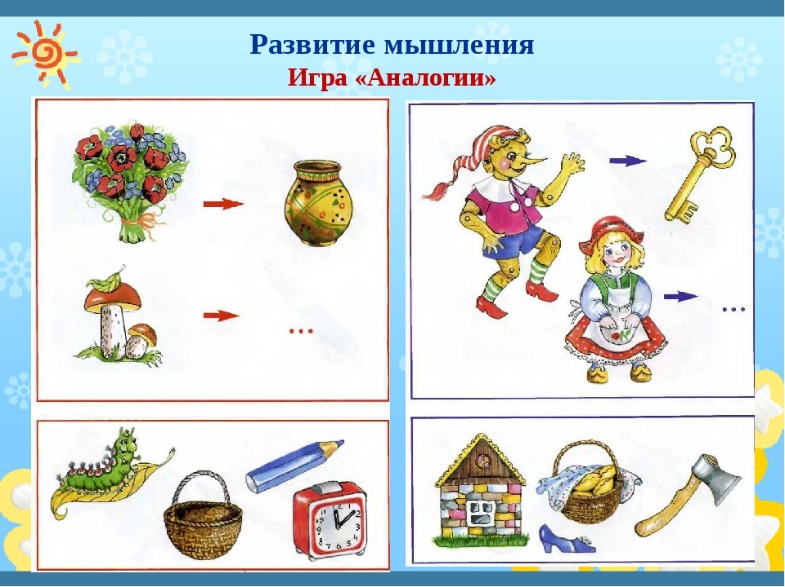 6.  Дорисуй цветы, чтобы в каждой вазе их стало по 9. 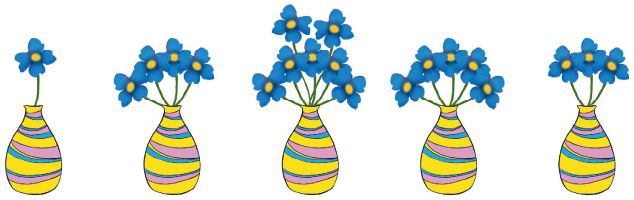 7. Найди закономерность и нарисуй недостающую птичку.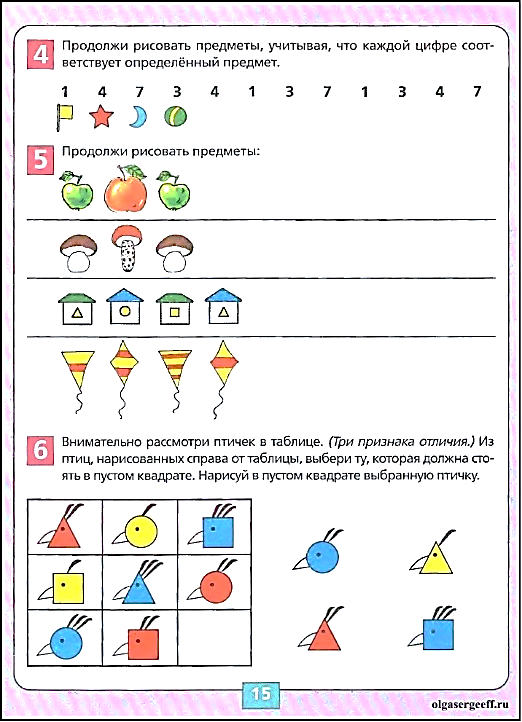 8. Какая мышь самая высокая?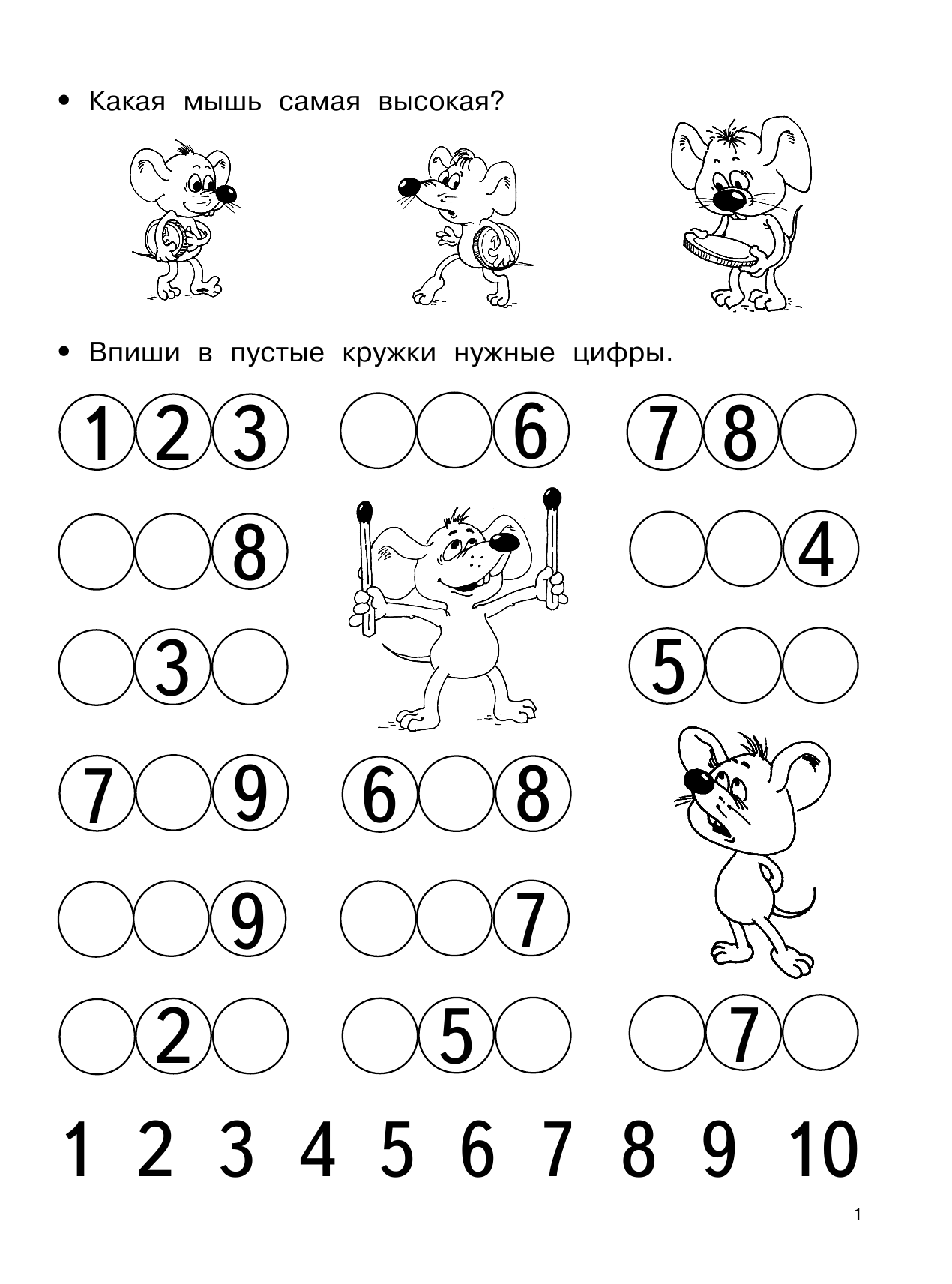 8.   Закрась кружочки под картинками со звуками Г в названии желтым цветом, со звуком Д – красным.	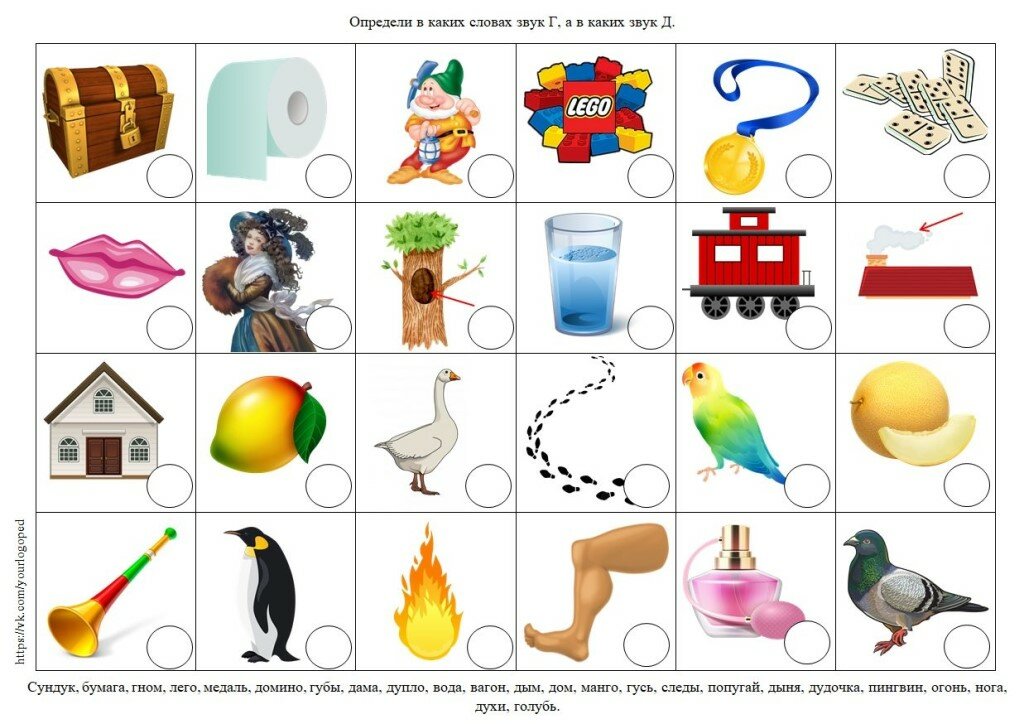 9. Повтори рисунок по точкам.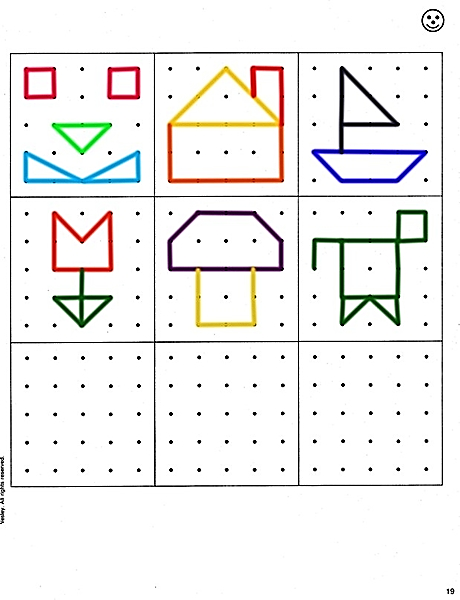 10. Зачеркни лишний предмет на каждой картинке.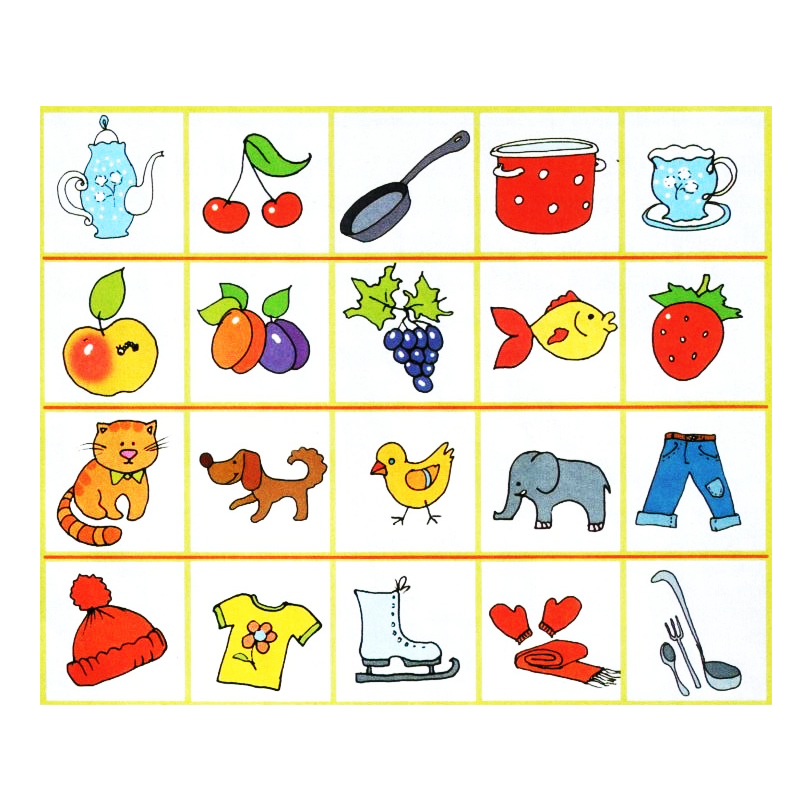 11. Дорисуй предметы так, чтобы они стали одинаковыми.       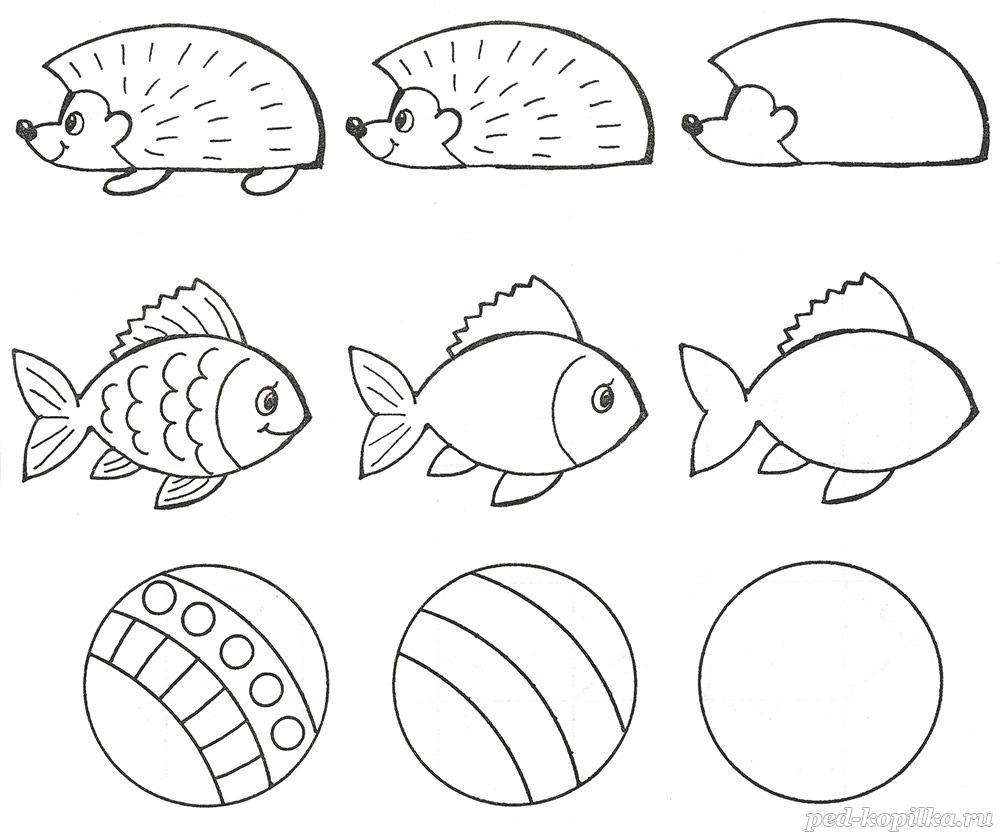 